Publicado en Ciudad de México el 01/09/2021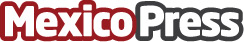 La Luna Mezcal obtiene el premio de San Francisco World Spirits Competition 2020San Francisco World Spirits Competition (Concurso Mundial De Bebidas Espirituosas De San Francisco) cada año evalúa más de 2000 marcas provenientes de 60 países, con catas en las que participan paneles de jueces expertos como mixólogos, compradores de bebidas espirituosas y medios de comunicación de Estados Unidos. La Luna Mezcal recibió doble oro con la expresión de Chino Silvestre, las expresiones de Tequilana y Manso Sahuayo también recibieron medallasDatos de contacto:Salvador Chavez5512091511Nota de prensa publicada en: https://www.mexicopress.com.mx/la-luna-mezcal-obtiene-el-premio-de-san Categorías: Internacional Gastronomía Sociedad Restauración Consumo Ciudad de México Premios http://www.mexicopress.com.mx